                     Муниципальное   автономное  образовательное учреждение                                 центр развития ребенка   - детский сад № 18            города Кропоткин муниципального образования Кавказский район                                                                      Отчет                         о проделанной работе в группе среднего возраста « Березка»                                       ко дню Семьи любви и  верности.                                                                                                  Воспитатель    Карвель О. Н.                                                             Учебный год 2012-2013 .    Работа по подготовке к проведению праздника началась еще в середине июня.  Я познакомила детей с историей праздника, показала его символику. Мы разучили множество стихотворений о ромашке и о семье. Отгадывали загадки. Родители совместно с детьми сделали поделки, из которых потом была оформлена выставка.      « Творим всей семьей». 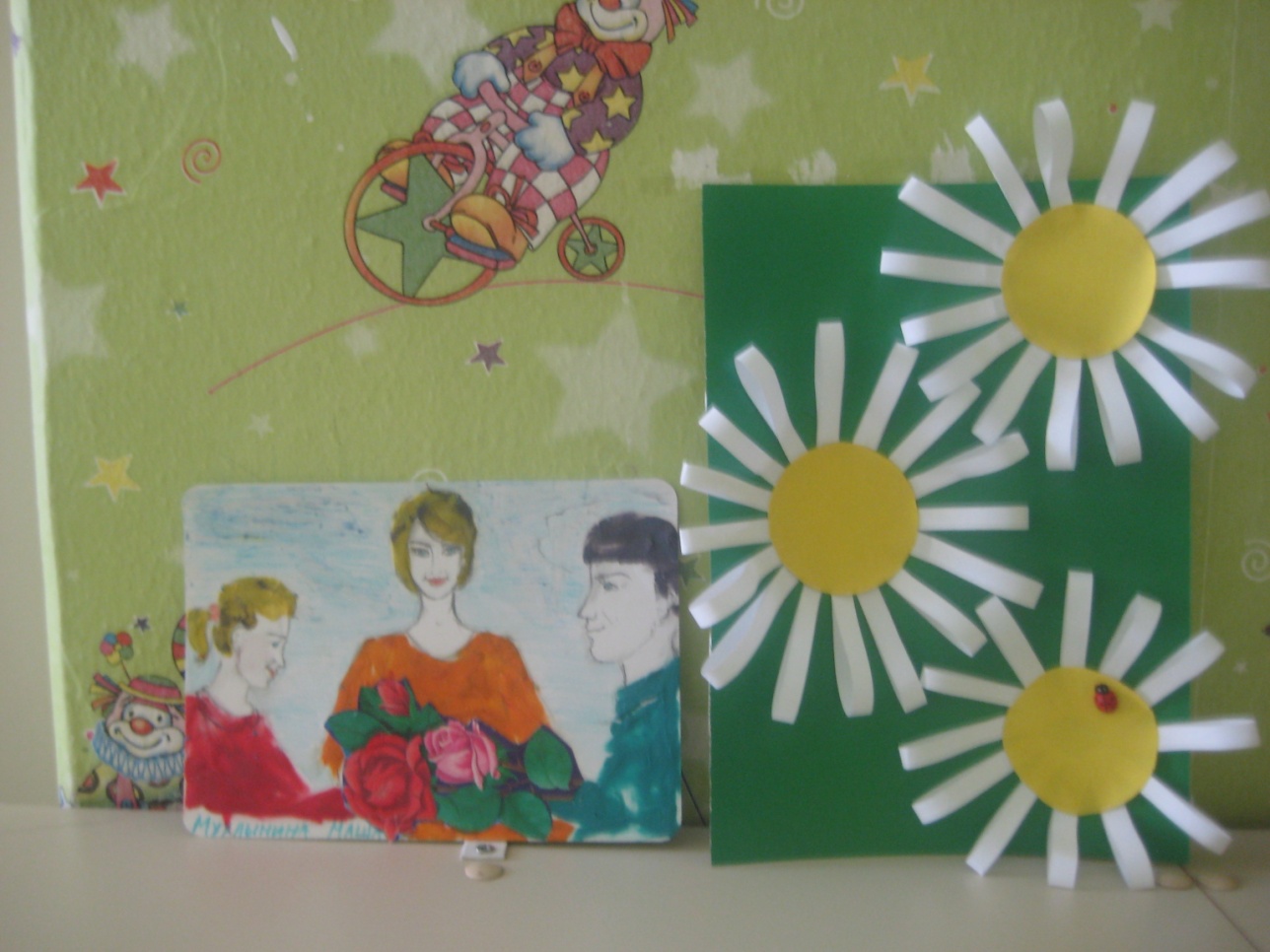      По моей просьбе родители принесли фотографии своих семей, которыми я украсила специальный выпуск групповой газеты. 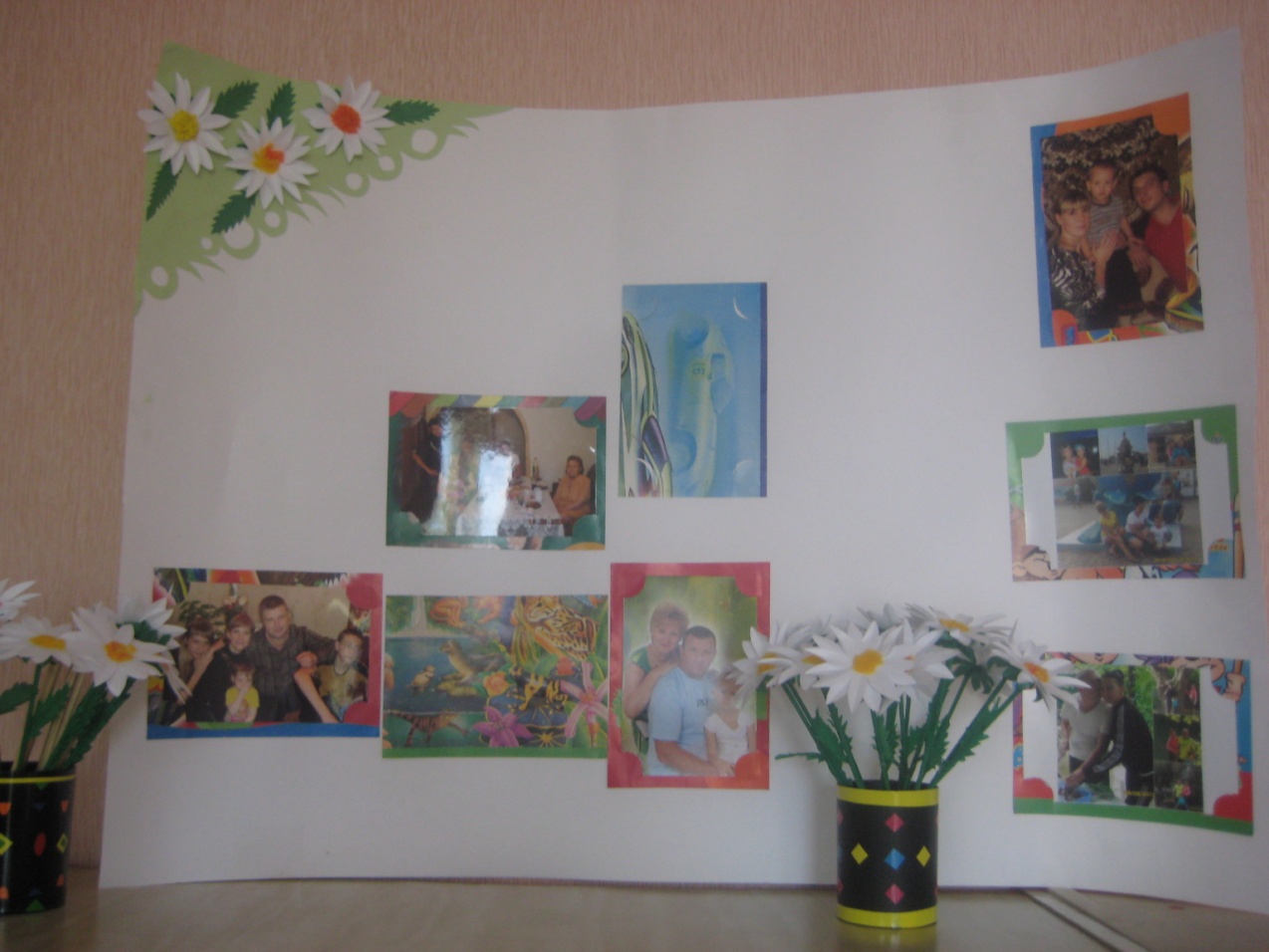 Мы с детьми решили приготовить родителям подарки сюрпризы. Дети нарисовали портрет своей семьи. Вот что у нас получилось. 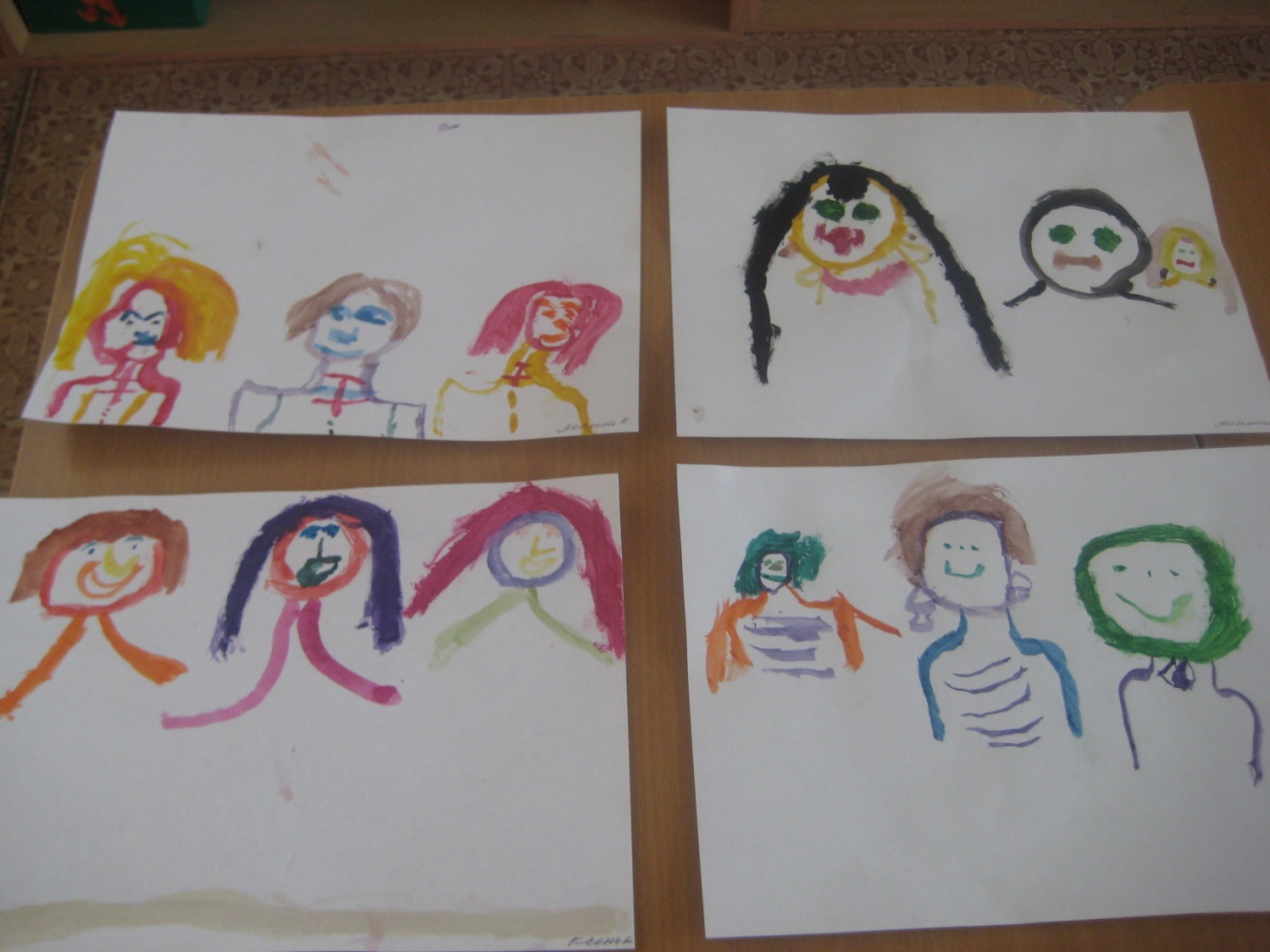 И самое интересное занятие , которое увлекло детей – это изготовление символа праздника – ромашки. Дети очень старались, работали аккуратно. Всем очень хотелось, чтобы их подарок был самым лучшим.Вот такие у нас вышли ромашки., которые дети потом подарили своим семьям.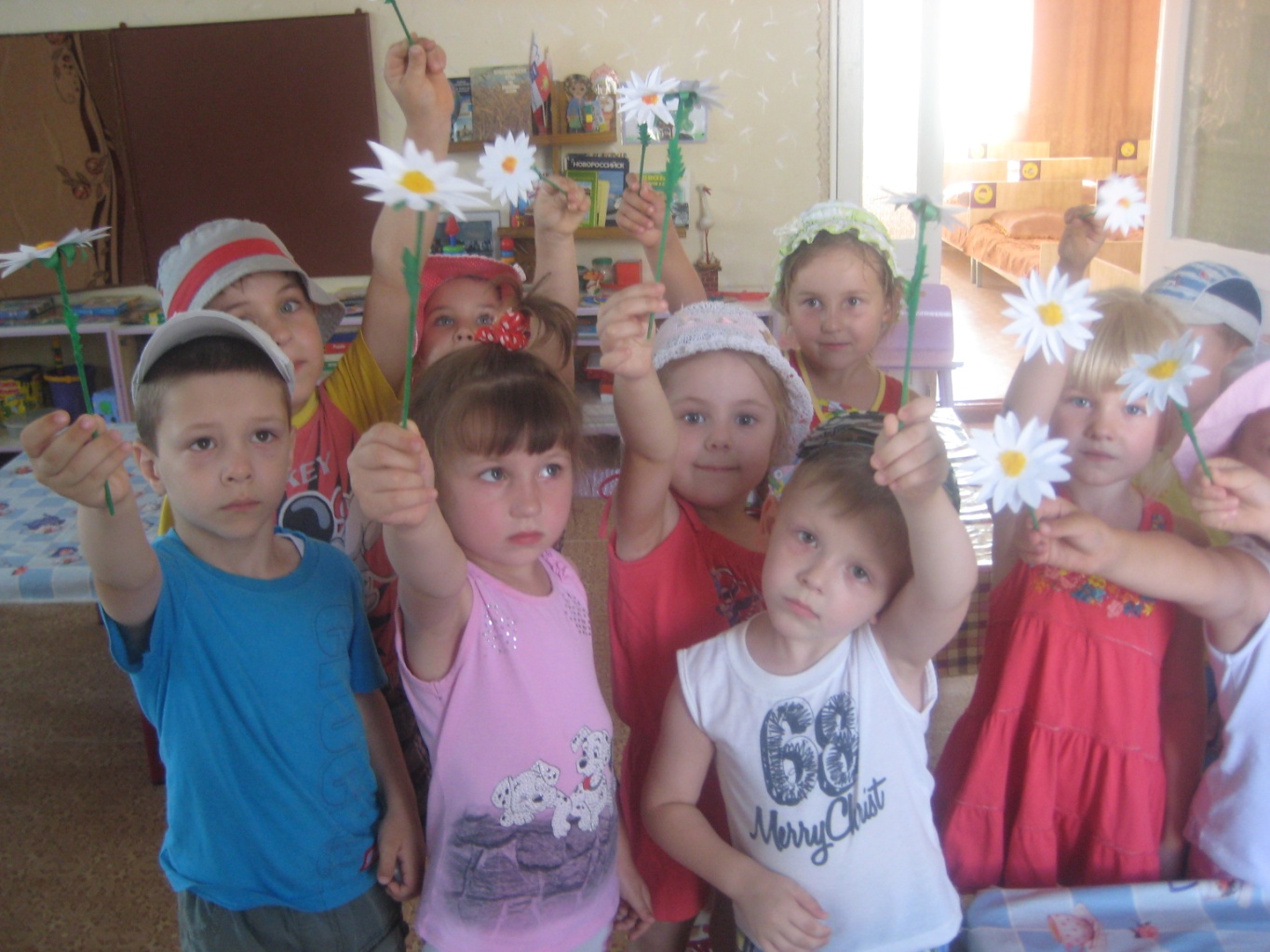 